AVVISO DI MANIFESTAZIONE DI INTERESSE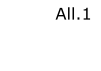 PER PROGETTI RELATIVI A “TORINO A CIELO APERTO - FESTIVAL D’ESTATE 2021”Richiesta di partecipazione Denominazione del progetto: ……………………………………………………………………………………………………..La sottoscritta /Il sottoscritto(nome).................................................      (cognome)..................................................................nata/o a ……………………………..       il …………………………………………………….residente a …………………………...      in via ………………………………………………………………...    n. ...   C.A.P. ……………….      tel./cell. ……………………………...  e-mail: ……………………………………………………………………..………………………………………………………………….nella Sua qualità di Legale Rappresentante del soggetto proponente(specificare tipo di carica) ……………………………………………...................................................................     (specificare se associazione/comitato/altro soggetto no profit) ……………………………………………………denominato/a ………………………………………………………………………………………………………………………………costituita il…………………………....................  codice fiscale/partita iva …………………………………………….con sede legale in …………………………………….  via ………………………………………...................................... con sede operativa in ……………………………….     via …………………………………………………………………C.A.P. ……………………….       Tel. …………………………………….          e-mail: …………………………………………………………………….........................................................................    PEC: …………………………………………………………………….......………………………………………………………………….    Sito web:   ……………………………………………………………………..................................................................(da compilare solo in caso di più soggetti riuniti)in qualità di referente capofila del raggruppamento così composto: Presa visione di quanto contenuto nel presente Avviso, accettandone pienamente le disposizioni e indicazioni. Ai sensi e per gli effetti di quanto previsto dal D.P.R. 28 dicembre 2000, n.445, sotto la propria responsabilità e consapevole delle sanzioni penali richiamate dall’art.76 del D.P.R. 445/2000, in caso di dichiarazioni mendaci o produzione di atti falsi,C H I E D Edi partecipare alla presente selezione con il progetto denominato  (inserire denominazione del progetto)     …………………………………………………………………………………………………………………………….…. appartenente alla Categoria  (indicare Categoria A o B secondo quanto indicato al capoverso CONTENUTO DELLA PROPOSTA PROGETTUALE  dell’Avviso)Categoria ACategoria BD I C H I A R Aai sensi e agli effetti degli artt. 46-47 del DPR 445/2000☐	di essere in possesso dei requisiti di partecipazione previsti dall’Avviso; ☐	di non avere pendenze di carattere amministrativo nei confronti della Città, salvi i casi di rateizzazione debitamente approvati e in corso di effettuazione regolare; ☐	di non aver presentato  altri progetti oltre al presente come soggetto proponente;(barrare una sola delle seguenti due opzioni)☐ 	che il soggetto proponente non svolge attività commerciale; ovvero☐ 	che il soggetto proponente svolge attività commerciale ma la stessa non è preminente rispetto ai fini sociali;(barrare una sola delle seguenti due opzioni)☐ 	di concorrere  come soggetto singolo;ovvero☐ 	di concorrere in partenariato con altri soggetti;(barrare la successiva opzione solo in caso di raggruppamento)☐	che tutti i partner del raggruppamento hanno conferito mandato di rappresentanza.(barrare solo dove necessario)☐	che il personale impiegato nell’iniziativa proposta è inquadrato con le forme contrattuali previste dalla normativa vigente per le differenti categorie di lavoratori e che pertanto la retribuzione corrisposta garantisce  la tutela del compenso minimo dei lavoratori;☐ 	che l'iniziativa si svolgerà in una sede priva di barriere architettoniche oppure che il soggetto proponente in occasione dell’evento, si impegnerà a fornire assistenza alle persone svantaggiate al fine di favorire in ogni modo l’accessibilità e la partecipazione;☐		che il soggetto proponente si impegna a presentare, al termine dell’iniziativa, un’adeguata relazione sullo svolgimento della medesima, redatta su carta intestata e a firma del Presidente o Legale Rappresentante, contenente:bilancio consuntivo dettagliato con le medesime voci previste in sede di preventivo, integrato da un riepilogo della documentazione contabile relativa alle spese sostenute; numero passaggi e presenze di pubblico;breve descrizione dei risultati attesi e conseguiti, con evidenza delle misure messe in atto in relazione alla sostenibilità ambientale e all’accessibilità.☐	che la persona da contattare per tutte le comunicazioni relative alla presente istanza è la Signora/il Signor  (nome) ………………………………………………(cognome) …………………………………….   residente a………………………       in via………………………………………………………………… n…………..      tel. ………………………       e-mail    ……………………………………………………………………………………  F O R N I S C Ela seguente documentazione:Scheda soggetti partner (redatta secondo all. 3);Scheda progetto (redatta secondo all. 4);Copia di documento di identità in corso di validità del legale rappresentante firmatario della presente richiesta; Copia del codice fiscale del legale rappresentante firmatario della presente richiesta; Copia dell'atto costitutivo e dello statuto del soggetto proponente;Progetto tecnico dettagliato con indicazione delle misure per il rispetto delle normative vigenti per fronteggiare l'emergenza epidemiologica e dei principi di Safety & Security;Bilancio preventivo di progetto.Data      Firmato digitalmente o con firma autografa scansionata dal legale rappresentante del soggetto proponente. Informativa ai sensi del Regolamento UE 2016/679 (Codice in materia di protezione dei dati personali) I dati vengono raccolti e trattati nell'ambito del procedimento per il quale la presente dichiarazione viene resa; ● la base giuridica del trattamento consiste nell'esecuzione di un compito o di una funzione di interesse pubblico; ● i dati possono essere comunicati ad altri soggetti pubblici o privati che, secondo le norme, sono tenuti a conoscerli o possono conoscerli, nonché ai soggetti che sono titolari del diritto di accesso; ● i dati sono oggetto di diffusione, nel rispetto del principio di minimizzazione, esclusivamente per l'ottemperanza agli obblighi di pubblicazione dei dati imposti dalla normativa vigente in materia di amministrazione trasparente; ● il trattamento sarà effettuato da soggetti appositamente autorizzati, con l'utilizzo di procedure informatizzate o tradizionali, in grado di tutelare e garantire la riservatezza dei dati forniti, nei modi e nei limiti necessari per perseguire le predette finalità; ● il conferimento dei dati ha natura obbligatoria per le finalità di cui sopra e per tutte quelle ausiliarie e connesse; ● i dati forniti sono trattati esclusivamente nell’ambito della presente procedura e sono conservati nei termini di legge qualora previsti, ovvero per il tempo necessario all'espletamento della pratica (salvo archiviazione se necessaria) ovvero eliminati anche su richiesta dell'interessato qualora ciò non costituisca violazione di norme. I dati sono trattati all'interno dell'Unione Europea; ● gli interessati possono avvalersi, ove applicabili, dei diritti di accesso (art. 15), di rettifica (art. 16), di cancellazione (art. 17), di limitazione (art. 18), di notifica (art. 19), di portabilità (art. 20), di opposizione (art. 21). La Fondazione per la Cultura Torino  non utilizza modalità di trattamento basate su processi 3 decisionali automatici (art. 22). Tutti i diritti sono esercitabili in qualsiasi momento ricorrendo ai recapiti sottoindicati; ● Il Titolare del trattamento dati è la Fondazione per la Cultura  di Torino, via A. Meucci, 4 -  10121  Torino;● E' possibile rivolgersi al Responsabile Protezione Dati, dott. Franco Carcillo via Meucci 4 10121 Torino e-mail rpd-privacy@comune.torino.it In ultima istanza, oltre alle tutele previste in sede amministrativa o giurisdizionale, è ammesso comunque il reclamo all'Autorità Garante, nel caso si ritenga che il trattamento avvenga in violazione del Regolamento citato.* (P0)= soggetto proponente e  capofila del raggruppamento    (P1;P2;P3;…….)= partner del raggruppamento. 